ЧЕРКАСЬКА ОБЛАСНА РАДАГОЛОВАР О З П О Р Я Д Ж Е Н Н Я04.10.2023                                                                                        № 267-рПро покладаннявиконання обов’язків директорана БРАГІНЦЯ Г. М.Відповідно до статті 55 Закону України «Про місцеве самоврядування 
в Україні», підпункту 3 пункту 3 рішення обласної ради від 16.12.2016                   № 10-18/VIІ «Про управління суб’єктами та об’єктами спільної власності територіальних громад сіл, селищ, міст Черкаської області» (із змінами), враховуючи розпорядження голови обласної ради від 04.10.2023 
№ 266-р «Про увільнення від роботи КОРОЛЯ Є. Ю.»:1. ПОКЛАСТИ з 06.10.2023 на БРАГІНЦЯ Геннадія Михайловича, заступника директора з навчально-виховної роботи комунального закладу «Черкаський обласний центр науково-технічної творчості учнівської молоді Черкаської обласної ради» (далі – заклад), виконання обов’язків директора закладу на строк до видання окремого розпорядження голови обласної ради   про припинення виконання ним обов’язків директора закладу.2. Контроль за виконанням розпорядження покласти на управління юридичного забезпечення та роботи з персоналом виконавчого апарату обласної ради.Підстава: заява Брагінця Г. М. від 03.10.2023.Голова	А. ПІДГОРНИЙ                                                                   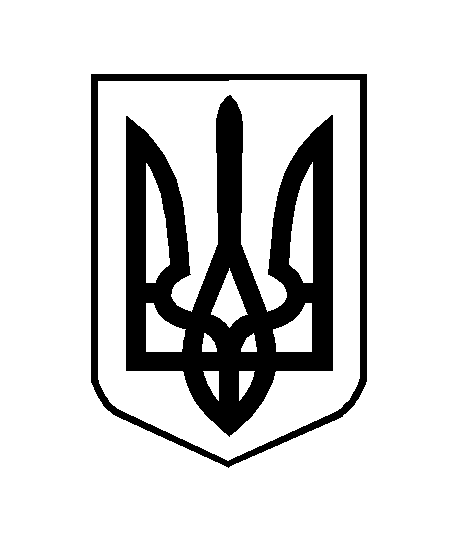 